Mrs Ellis Year 2                             WB 11th May 2020Monday  You already have :                                                       You will need :Welsh Language Mat                                                  Compare money worksheets                                                                                                             Money MadnessTuesdayYou already have :                                                   You will need Welsh Language Mat                                      Boy and penguin character sheets                                        Lost and Found wordsearch ( optional)Suitcase (optional)Wednesday                                                                                             You will need: ‘Found’ poster Thursday You will need :Cold places Power Point & WoW word adjective sheet(print out if you require the pictures to be stuck in your book with the sentences) Friday You will need :Penguins Power PointPenguin fact file sheetsRonald the rhino maths sheets 9.00amOti Mabuse dance workout /P.E with Joe wicks9.30am-10.30amMaths Activity- BBC Bitesize Daily lessons - Year 2  29th April - Compare amounts of money Comparing amounts of money using greater than symbol and equal to. You do not have to print out all the sheets, just the ones you feel your chid can do 10.30am-11.00am     Snack/Break11.00am-12.00pmLiteracy Activity – Retell and re write  a story – Lost and Found(All week activity and we will build it up together )https://www.youtube.com/watch?v=xNgh3Q58QoICreate a story map to show the journey made by the boy and the penguin in the story , I will share one on class Dojo to show you what one looks likeInclude pictures and words to describe how they felt at that time.12.00pm-1.00pmLunch1.00pm-1.30pmReading Activities – Nessy online 1.30pm-2.00pmWelsh/Cymraeg AppsOnline, go on to S4C CYW and play some Welsh games/ Practise language mat   2.00pm-3.00pm Music – Bitesize 1st May – Body percussion Follow the lesson plan, listening to the videos and playing the games9.00amOti Mabuse dance workout /P.E with Joe Wicks9.30am-10.30amMaths Activity-  TT Rockstars /Top Marks Hit the button times tables10.30am-11.00am     Snack/Break11.00am-12.00pmLiteracy Activity- Writing a story(All week activity and we will build it up together )Print out the Boy and Penguin characters Discuss and label how you think they were both feeling at different times in the story e.g When the Penguin rang the boy’s doorbell ? When the birds ignored them ?When they sailed away in the umbrella ?When they arrived at the South Pole ?When the boy left the penguin ?  etc . think of your own 
12.00pm-1.00pmLunch1.00pm-1.30pmAbacus Bug Club/Own reading books *Lost and Found Wordsearch as an additional activity1.30pm-2.00pmWelsh/Cymraeg AppsUse Welsh Language mat to practise basic language conversational skills 2.00pm-3.00pm Topic – Geography –Where would you like to go on holiday ? Research a country you would like to go on holiday to , and find out at least 5 facts about it, write these in your book. Print out the suitcase or draw in your book , what would you need to take with you to go to that country ? Remember, what you need to take and what you want to take are two different things !Draw pictures and label. NO more than 8 items ! 9.00amOti Mabuse dance workout /P.E with Joe Wicks9.30am-10.30amMaths activity - Write out your 2, 5, 10 times tables without help ! 3 and 4 times tables if you can too ! TT Rockstars if time 10.30am-11.00am     Snack/Break11.00am-12.00pmLiteracy Activity- Pretend you are the boy, create a poster to tell people that you’ve found a penguin!Include detail on what he/she looks like and where you found him 12.00pm-1.00pmLunch1.00pm-1.30pmReading Activities (Bug Club, Own reading book /Share a story as a family)1.30pm-2.00pmWelsh/Cymraeg AppsOnline, go on to S4C CYW and play some Welsh games  2.00pm-3.00pm Topic – Art Paint / Draw a picture of your holiday destination Remember to include lots of detail on the ground, in the sky , the people with you , the things you would see…etc9.00amOti Mabuse dance workout /P.E with Joe Wicks9.30am-10.30amMaths Activity- TT Rockstars /Top Marks Hit the button times tables /doubling and halving Super movers times tables on BBC 10.30am-11.00am     Snack/Break11.00am-12.00pmLiteracy Activity- Setting for the story Look at Cold Places PowerPoint then describe the settings using full sentences. At least 2 sentences for each image. Use the WoW Word Adjective sheet to help you make the descriptions exciting.12.00pm-1.00pmLunch1.00pm-1.30pmNessy Spelling games 1.30pm-3.00pm Topic – Outdoor Learning  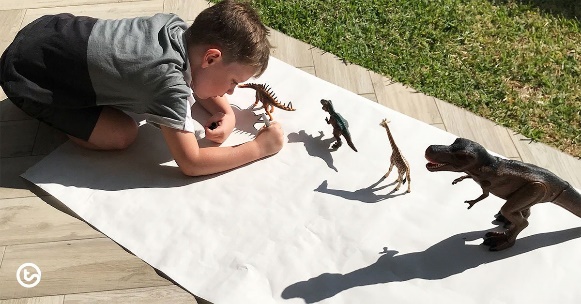 Can you do an activity similar to this with your toys ?Shadow drawings ! 9.00amP.E with Joe Wicks9.30am-10.30amMaths activity - Ronald the Rhino – Addition to 20 activity Have a bit of fun with the maths this AM, 2 animal sheets to complete10.30am-11.00am     Snack/Break11.00am-12.00pmLiteracy Activity/ Welsh (Cymraeg) Look through and talk about the Penguins Power Point.Choose ONLY ONE of the fact file sheets to print out and fill in with the information. Again ,they range from 1 star (easiest) – 3 star (hardest)12.00pm-1.00pmLunch1.30pm-2.00pmWelsh/Cymraeg AppsOnline, go on to S4C CYW and play some Welsh games  / language mat1.00pm-3.00pmPSHE – Wellbeing - togethernessAt the end of the story, the boy and the penguin realise that they enjoy being together.Draw a picture of someone you enjoy spending time with and write a few sentences why